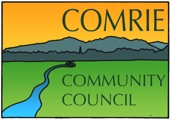 Comrie Community CouncilMinutes of the meeting - Zoom - 7.00pm12th November 2020Attendance: Davie Robertson (Chair), Gill Brock (Vice Chair), Tim Lucas (Secretary), John Greer (Treasurer), Scott Broadley, Sheena Lucas, Sandra McRitchie, Alan Moffat, Cllr Donaldson, Cllr Brock (Ward 6 Councillors)Apologies: Cllr McCall (Ward 6 Councillor)Hannah Lucas (minute Secretary)		WelcomeDavie welcomed the attendees and thanked everyone for coming. Davie also wanted to welcome Scott to his first official CCC meeting.Previous MinutesMatters ArisingScott asked whether an earlier issue regarding a point of order, that had been raised by a CC member regarding an alleged breaking of the Community Council Code of Conduct, had been resolved.Despite mediation carried out by Cllr. McCall one of the Councillors concerned refused to speak of the matter despite the Chair informing the meeting that she had conceded, therefore it was agreed the item should be revisited at the end of the meeting when it was hoped Cllr.McCall would join the meeting. The Chair agreed to this.  However, Cllr McCall was unable to join the meeting later and there was no further discussion on the matter. AcceptanceThe minutes from October were accepted and adopted.Police ReportNothing of concern.Relevant planning applicationsThere had been an application submitted by Comrie Post Office to obtain a permanent alcohol licence. They are currently trading on a temporary licence. No one had any major concerns, although it was felt there were already a number of licenced shops within the village.Road MattersThe below issues have all been raised with Bear Scotland –A scheme has been raised for the trees/bushes at Chattan House and are currently on schedule to be dealt with.Bear has raised a repair report for the wall just past the Ross Bridge.Further works are due to be completed at Monzievaird. This has already been previously repaired but due to failed underlying ground conditions, further works are required. Bear is liaising with SGN as there is a gas main located at the area of concern.The pavement on Dunira Street had been reported previously. Inspectors have raised a third-party defect for this and have notified BT as the defective chamber is their maintenance responsibilityThe surface on the bridge as you enter Comrie from Crieff on the A85 has defects on it. Although these defects are considered minor, the location will be monitored during weekly inspection cycles.The issue regarding the location of the 30mph sign coming into to Comrie from Crieff on the A85 has been investigated. A review was completed in 2012 and the location of this existing sign (just before the brow of the bridge travelling west) was considered  appropriate for the surrounding environment. Gill has asked for it to be re-investigated as the Skate Park was not there previously. Bear will contact Transport Scotland to have a look into it.There was a previous request to investigate the installation of speed bumps at either end of the village. Transport Scotland do not support the use of speed bumps on the trunk road. They noted installing these types of measures can, at times, lead to noise/vibration/nuisance to the surrounding residents. Historically this has, at times, been an issue for local authorities when using this method.There was a request to extend the 20mph proposed temporary limit throughout the whole village. Currently it is expected to run from the Lednock Bridge to the end of School Road. Gill was advised that the 20mph speed limit is part of the PKC works in response to COVID-19 and encourage safer active travel. Extending this 20mph is a general road safety issue as opposed to part of the physical distancing projected linked with COVID-19. The request has been passed onto PKC for comment.The following points have been raised with PKC –The School Road car park and including School Road is still flooding badly – Gill advised that this had been cleaned and the issues resolved. Scott advised that this was STILL an issue and the drains are full of leaves and it is flooding badly. Someone is going to get injured particularly when it is icy.It had been previously reported that the yellow lines at Meville Square/Bridge Street had not been refreshed. This will be completed in spring now as the weather would cause delays. There is still an ongoing issue with the drain at the South West corner of Dalginross bridge. The surround is badly eroded and it is still blocked. This has been assessed.In previous correspondence there was an issue raised with the condition of the pavements on Dalginross. PKC has advised that these have been inspected by trained staff and assessed as per PKC’s policy. If action is required it will be added to their program of repairs.The entrance to Tay Avenue is also getting bad again – PKC advised the same course of action as above.The shrubbery hiding the VAS on the South Crieff Road does not appear to be on private property and PKC has advised that they would ask Community Greenspace to investigate and, if appropriate, get the vegetation cut back.The state of Melville Square is still an issue and needs repaired – Gill has asked for this to be looked at.The Pavement outside the Post Office is dangerous and is a very busy section in the Village – it is in need of urgent attention. PKC advised the ARMO team are in the area regularly and any deterioration with any of these areas will be picked up and actioned.Gill has reported that the pavements on Dalginross are very slippery with leaves – she has asked if something can be done about it– PKC advised that it would be part of the operations team in Crieff but they have been redeployed to help with the bin operatives so they have a reduced team working. He was unable to comment further.Gill has reported that there is still bad flooding outside Dalginross House and this needing dealt with, particularly before the onset of icy weather.Tim advised that two members of the public had emailed in regarding road issues – one in regards to the reduced speed limit from the West Lodge Caravan Park to the village and also about the installation of a 40mph limit on the South Crieff Road. Gill will look into these.Alan asked if there was any more information regarding the speed bumps and if there are any figures out there to support the installation of them. It is believed that there will be 2 installed across the road at the top of Dalginross, 2 half way down Dalginross north of mid-square and 3 at the Institute. They are likely to be similar to the ones installed throughout the Raploch in Stirling or at Doune.They are expecting to install the speed cushions in the early part of next year following consultations with the affected ‘frontages’.Scott wanted to be sure that they wouldn’t be like the one in Braco and would be placed well away from any residents lowered driveways.Cllr Donaldson advised that Tommy Deans’ (from BEAR Scotland) replacement, Colin Watson, has been very helpful and proactive. The flooding at Glasdale is being dealt with and a temporary fix has been completed.It was noted that the street lights along Burrell Street were not coming on till around 6pm. They should be on at about 4pm. Gill is going investigate.Treasurers ReportNothing much has changed – two new subscribers to the website.Gill asked if the internet banking had been set up yet and John advised it had but they were unable to do digital transfers due to the need for two signatories on the account.Secretary’s relevant correspondence and updatesComrie – Monzievard all-purpose pathProgress is being made albeit slow. Copies of the correspondence has been circulated to everyone.It is likely that there will need to be further fundraising, but Crieff Community Trust have indicated that they will drive this.There is an outstanding funding requirement of £700k on top of the already secured £750k from Sustrans and £50k from PKC. The latter amount being for design work and planning drawings. Shaky Bridge replacement and improved access path from Monument RoadAndy Clegg is involved in the process, but things have been held up due to COVID-19.PKC has advised that COVID-19 is still causing problems as they are unable to recruit a core path Project Officer to help progress the access path.Scott proposed the idea of contacting Disability Scotland/UK to see if there is any funding they could offer to support the additional costs involved in making the bridge wheelchair usable. It would be great to have the bridge accessible for everyone, although the remaining path on the east/south side of the bridge would not be able to be adapted within this project timeframe and would need separate funding work..Project is not time critical as the funds have been ring fenced. However, the previous repairs completed on the bridge were only temporary and a more permanent solution is urgently required.HUB at Primary SchoolThe Hub is going to be dismantled and replaced with a poly tunnel – there is some funding available and CCC have sent a letter of support.High Street Heroes AwardIt was agreed that every shop/business in the village should receive a copy of the High Street Heroes Award Certificate. Cricket Club – It was agreed that the CCC would put additional signage up around the skate park stating that skate boarders use the facilities at their own risk especially whilst a cricket match is being played. Nets could be a permanent feature from May – September. Davie and Tim to write a letter to the Cricket Club advising them of their responsibilities regarding safety of people anywhere on the Laggan Park during the progress of a cricket match. A suggestion was made that the Cricket Club consider moving the wicket to a more central location on the Laggan now that football is no longer played there. This would reduce the likelihood of cricket balls reaching the skate park.Resilience PlanAlan informed the meeting that the plan is already in place and up to date. The only part needing any input is ‘block volunteers’ who will take on the responsibility of ensuring that within agreed areas of the village they will contact residents at risk, should the situation status change, and co-ordinate their movement to a safer area should this be necessary.Scott offered to help Alan with that and Sandra confirmed that she will continue to be the communications contact between services and the community. Councillor’s ReportsGill wanted to thank Nickola Loxley for undertaking the task of the village’s Poppy collection. There was not as much money raised as previous years due to no door to door collections but she did have a personal presence for two Saturdays in the Square.There were also collection boxes in shops throughout the villageGill also said there was a lovely remembrance Church service given by Rev Bob Milne. There were five wreaths laid but unfortunately there was no parade even though it was a very pleasant day. Very peaceful and profound. Thanks to Lynn Duke who compiled a lovely video tribute which meant it was able to be seen by nearly 3,000 people on Facebook.Alan raised the issue of fly tipping at Cultybraggan camp. It was reported to PKC who were not helpful and Alan has further reported it to SEPA. He also has the registration plate of the car involved and this has been passed to the Police, although they would not even log it as a Crime. The response on the matter has been less than adequate and would like the support of the Cllr’s to get the issue resolved.Website9,179 visits - Down slightly26,759 page impressions - Down slightlyDuration of time on the site has gone up.Most visited pages - News, Comrie High Street Heroes, About Comrie and Business Directory Visitors top 3 locations - Europe 7,167, N.America 2,173, Asia 598Davie thanked everyone for attending.Meeting closed at 8.15pmDate of Next Meeting 10th December 7.00pm via Zoom